                           Награжена почетной гамотой и свидетельством  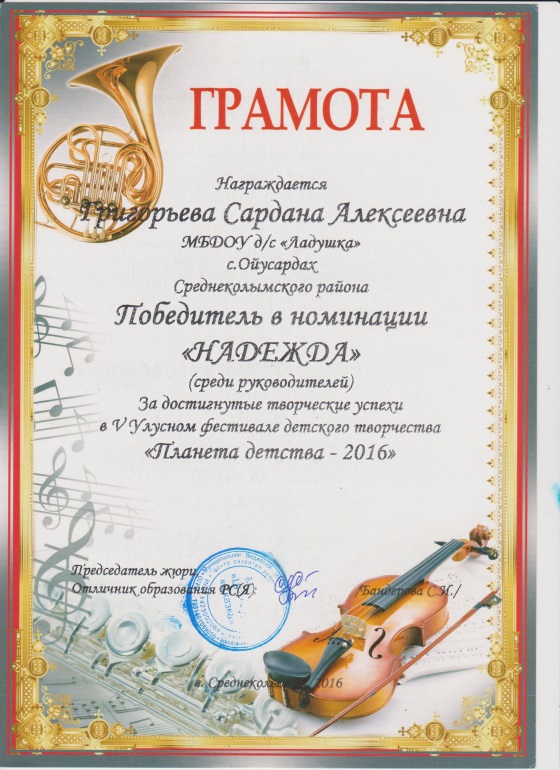 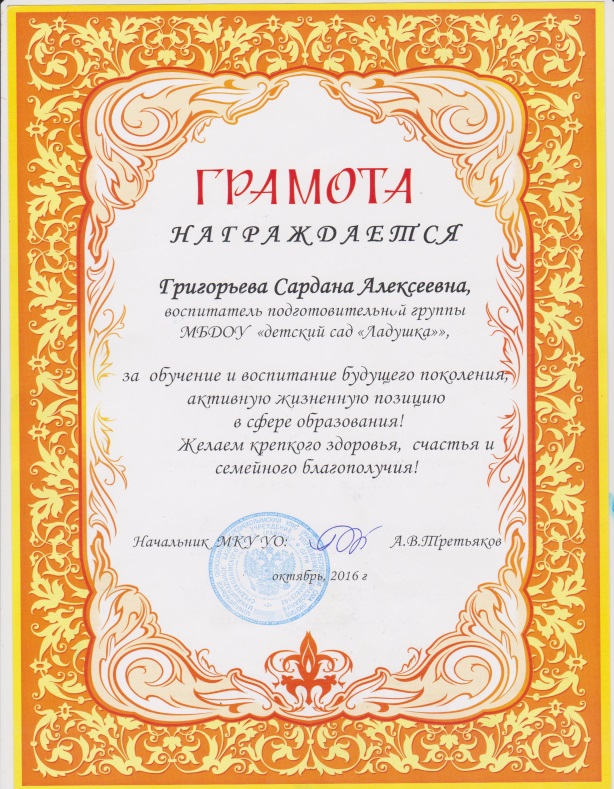 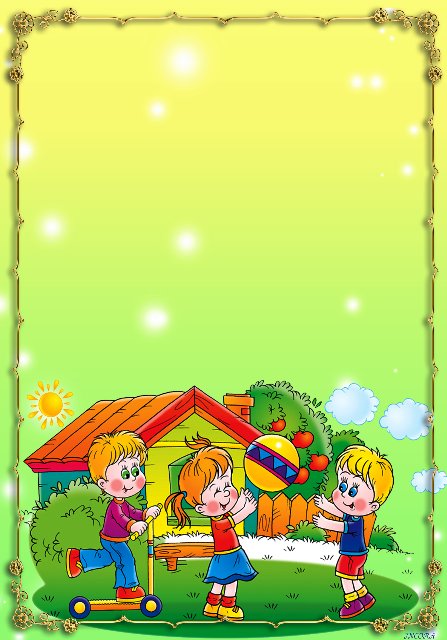 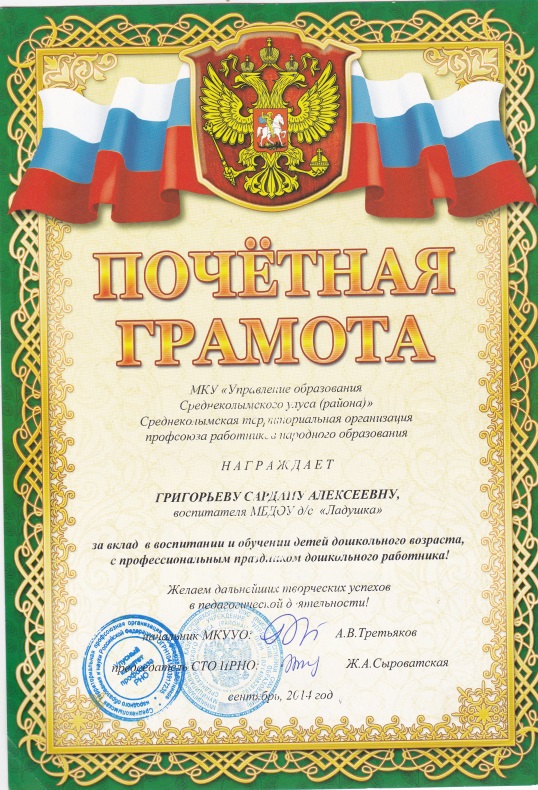 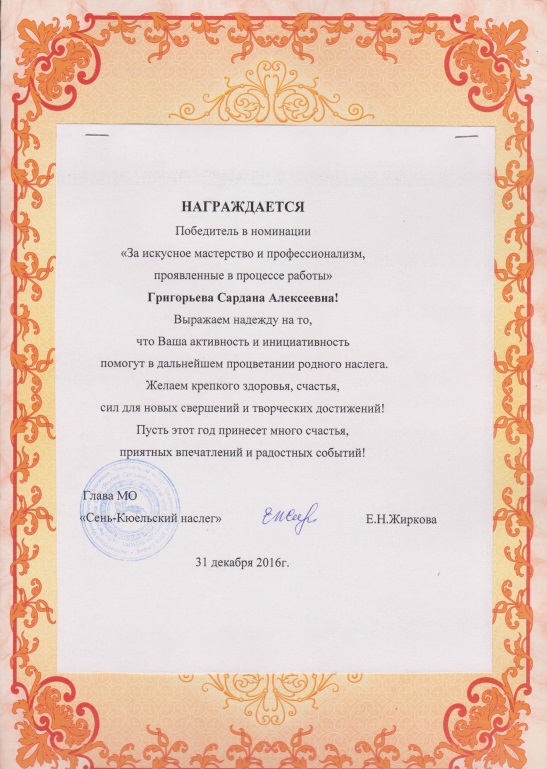 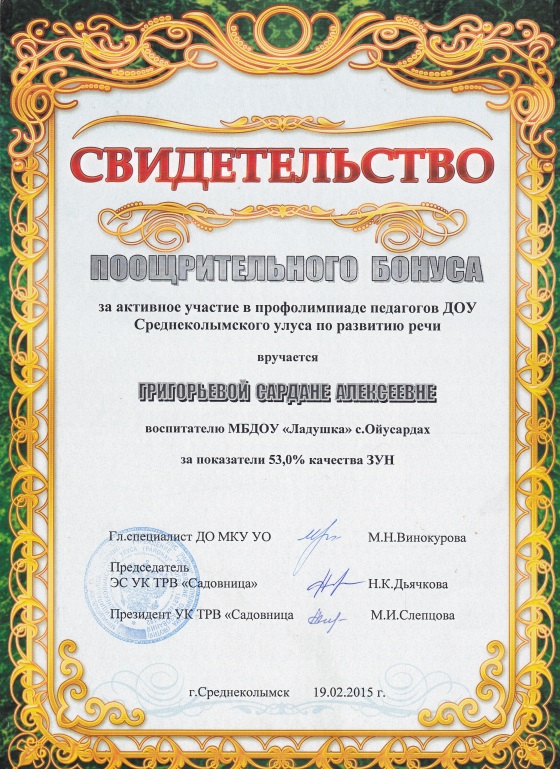 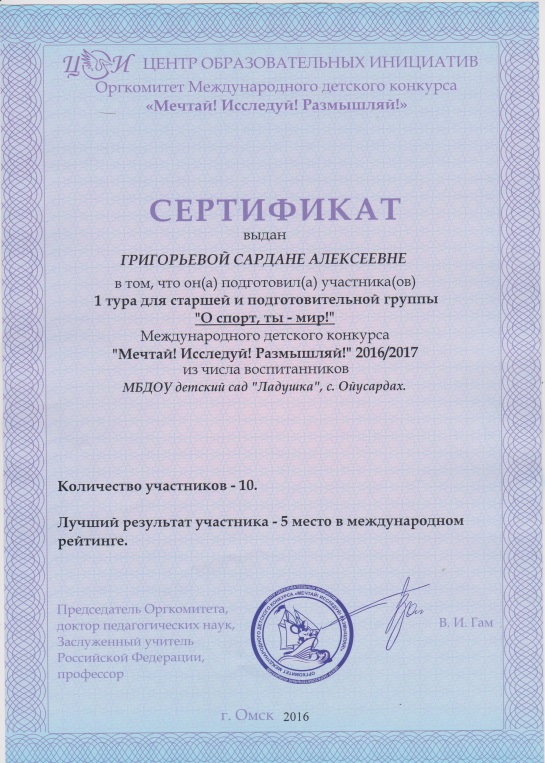 